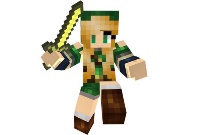 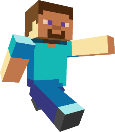 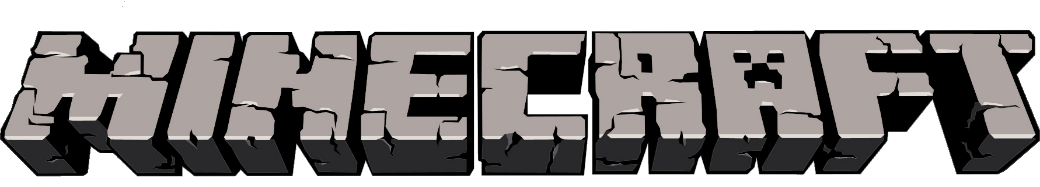 design Your Own MineCraft Character’s FACE BELOw using colour codes within the grid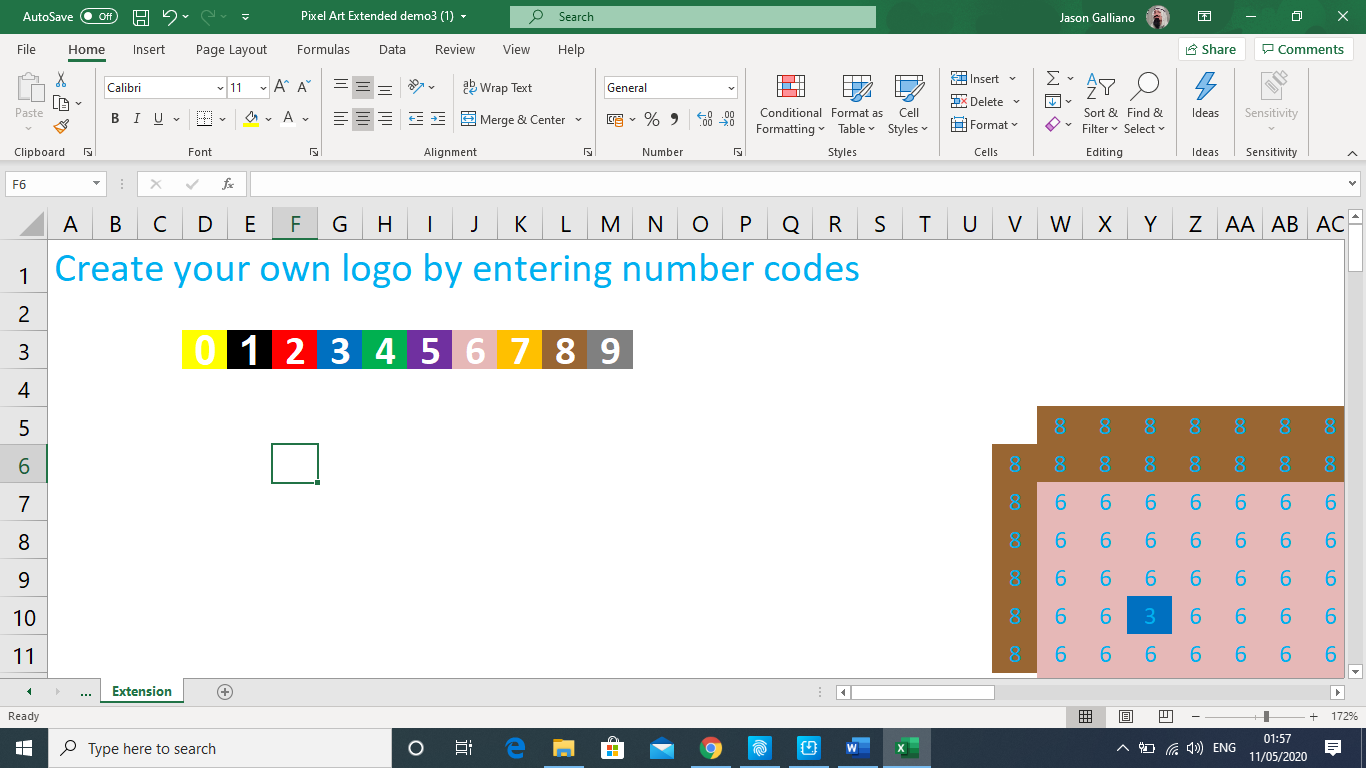 